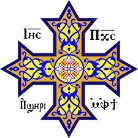 حديث السيد المسيحعن حلول الروح القدسينبوع الماء الحي!تأخر السيد المسيح عن الذهاب إلى أورشليم إذ كان اليهود يريدون قتله، وقد طلب أقرباؤه منه أن يصنع آيات للعرض أما هو فانتهرهم. وفي الوقت المناسب صعد إلى أورشليم في العيد ليعلن عن حلول الروح القدس واهب الارتواء والفرح.اعتاد اليهود أن يتركوا بيوتهم في عيد المظال ويقيموا في مظال مؤقتة لمدة أسبوع ليتذكروا أنهم غرباء ونزلاء في هذا العالم.في الاصحاح نجد ايضا1. عدم ظهوره علانية في اليهودية2. حوار حول صعوده إلى أورشليم3. حديثه في وسط العيد4. حديثه عن كسر السبت5. إيمان كثيرين به6. الوعد بحلول الروح القدس 	7. شهادة خدام الهيكل له	السؤال الأول:من قرائتك لهذا الاصحاح ومقارنتة بلاويين 23 اذكر ميعاد عيد المظال ومدتة والي ماذا يرمز ؟ ________________________________________________________________________________________________________________________________________________________________________________________________________________________________________________________________________________________________________________________________________________________________________________________________________________________________________________________________________________________________________________________________________________________________________________________________________________________________________________________________________________________________________________________________________________________________________________________________________________________________________________________________________________________________________________________________________________________________________________________________________________________________________________________________________________________________________________________________________________________________________________________________________________________________________________________________________________________________________________________________________________________________________________________________________________________________________________________________________________________________________________________________________________________________________________________________________________________________________________________________________________________________________________________________________________________________________________________________________________________________________________________________________السؤال الثاني:  إِنْ عَطِشَ أَحَدٌ فَلْيُقْبِلْ إِلَيَّ وَيَشْرَبْ - متي قيلت هذه الآيه وما هي - مناسبتها وما وجه الشبه بينها وبين خروج ١٧ا __________________________________________________________________________________________________________________________________________________________________________________________________________________________________________________________________________________________________________________________________________________________________________________________________________________________________________________________________________________________________________________________________________________________________________________________________________________________________________________________________________________________________________________________________________________________________________________________________________________________________________________________________________________________________________________________________________________________________________________________________________________________________________________________________________________________________________________________________________________________________________________________________________________________________________________________________________________________________________________________________________________________________________________________________________________________________________________________________________________________________________________________________________________________________________________________________________________________________________________________________________________________________________________________________________________________________________________________________________________________________________________________________________________________________________________________________________________________________________________________________________________________________________________________________________________________________________________________________________________________________________________________________________________________________________________________________________________________________________________________________________السؤال الثالث:  «أَلَعَلَّ نَامُوسَنَا يَدِينُ إِنْسَانًا لَمْ يَسْمَعْ مِنْهُ أَوَّلاً وَيَعْرِفْ مَاذَا فَعَلَ؟»                                                              من قائلها وما هي مناسبتها مع ذكر الشاهد وهل ذكر سابقا في انجيل يوحنا ؟ _____________________________________________________________________________________________________________________________________________________________________________________________________________________________________________________________________________________________________________________________________________________________________________________________________________________________________________________________________________________________________________________________________________________________________________________________________________________________________________________________________________________________________________________________________________________________________________________________________________________________________________________________________________________________________________________________________________________________________________________________________________________________________________________________________________________________________________________________________________________________________________________________________________________________________________________________________________________________________________________________________________________________________________________________________________________________________________________________________________________________________________________________________________________________________________________________________________________________________________________________________________________________________________________________________________________________________________________________________________________________________________________________________________________________________________________________________________________________________________________________________________________________________________________________________________________________________________________________________________________________________________________________________________________________________________________________________________________________________________________________________________________________________________________________________________________